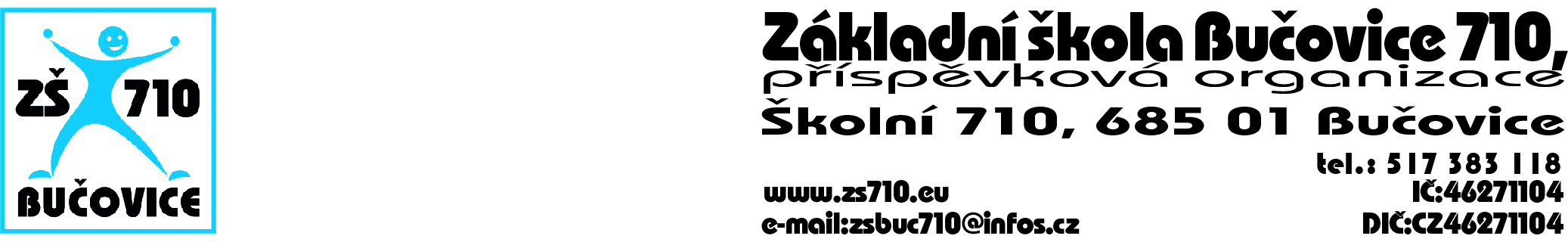 OBJEDNÁVKA:Odběratel: Základní škola Bučovice 710, příspěvková organizace, Školní 710, 685 01Bučovice, IČ: 46271104Dodavatel: SVOBODA – stavby s.r.o., Lipová 265, 685 01 Bučovice, IČ: 29267960Adresa dodání: Školní 710, 685 01 BučoviceDatum objednání: 17. 9. 2018Termín dodání: do 30. 9. 2018Tímto u Vás objednáváme následující:oprava podlahy, stěn, vodoinstalace včetně odpadu ve školní kuchyni v celkové částce do 175.000,- Kč s DPH. Platební podmínky: faktura, splatnost 30 dnůV Bučovicích dne 17. 9. 2018Podpis odběratele: Mgr. Aleš Navrátilředitel školyVyjádření dodavatele: Dodavatel souhlasí s podmínkami objednávky.V Bučovicích dne 17. 9. 2018Podpis dodavatele:				SVOBODA-stavby s.r.o., Lipová 265, 685 01 Bučovice				Jaroslav Svoboda, jednatel				